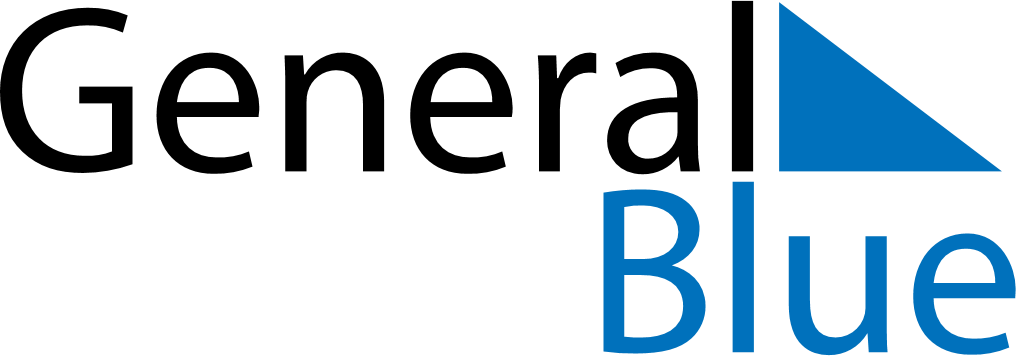 April 2018April 2018April 2018VenezuelaVenezuelaSundayMondayTuesdayWednesdayThursdayFridaySaturday1234567Easter Sunday89101112131415161718192021Declaration of Independence222324252627282930